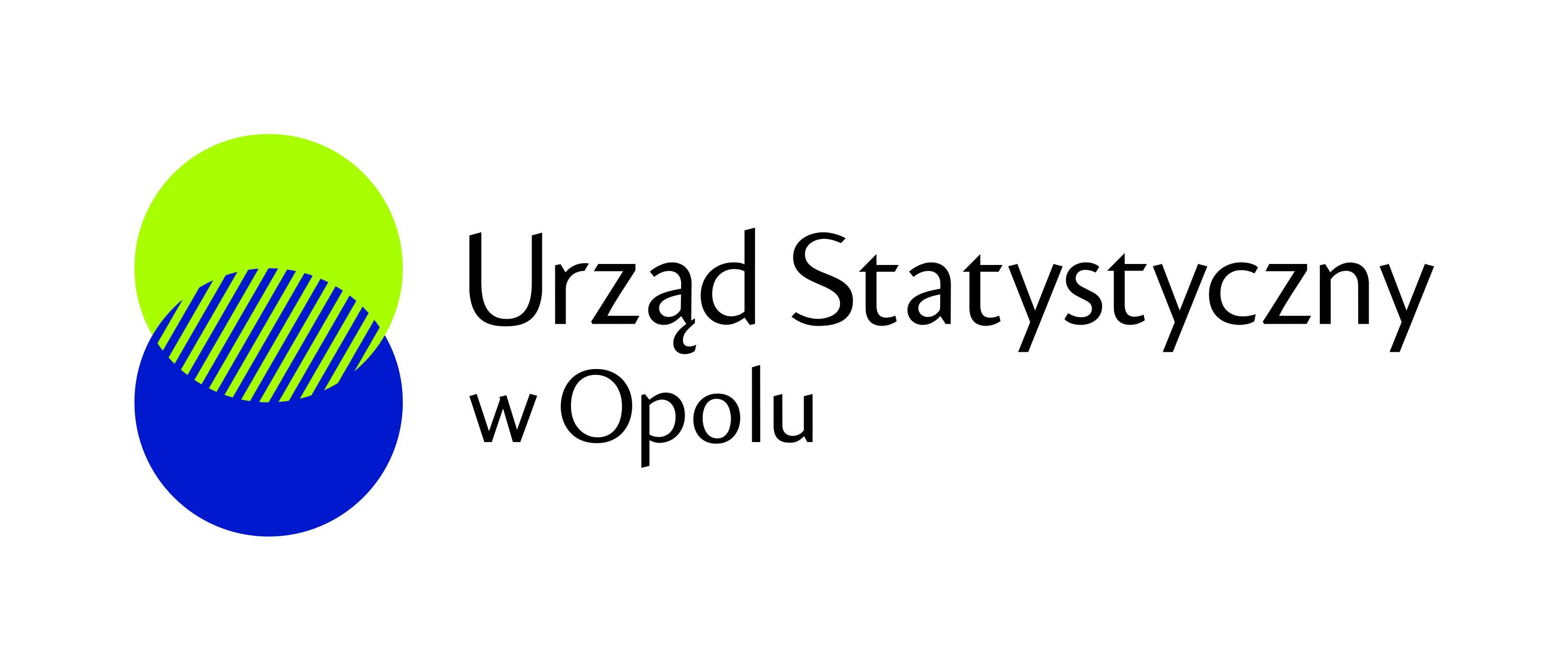 Regulamin  Konkursu dla przedszkoli w województwie opolskim na najciekawszą inscenizację
pt: „Spis ludności oczami przedszkolaków”Organizator:Niniejszy regulamin, zwany dalej „Regulaminem”, określa zasady i warunki przeprowadzenia konkursu „Spis ludności oczami przedszkolaków” zwanego dalej „Konkursem”.Organizatorem Konkursu jest Urząd Statystyczny w Opolu ul. ks. Hugona Kołłątaja 5B, zwany dalej „Organizatorem”.Nadzór merytoryczny i organizacyjny nad organizacją i przebiegiem Konkursu sprawuje Urząd Statystyczny w Opolu.Cel konkursu:Promocja spisu powszechnego.Zwiększanie społecznej świadomości na temat znaczenia oficjalnych badań statystycznych.Popularyzacja statystyki.Rozwijanie zainteresowania statystyką wśród najmłodszych dzieci.Uczestnicy konkursu:  Wychowawcy i dzieci z przedszkoli  w województwie opolskim.Opis konkursu:Konkurs polega na przygotowaniu i przedstawieniu inscenizacji na temat „Spis ludności oczami przedszkolaków”, przez grupę dzieci przedszkolnych. Zapis przebiegu inscenizacji należy zarejestrować jako jeden film. Film powinien mieć formę pliku audio-wideo, o długości do 10 minut, stworzonego dowolną techniką i dowolnym urządzeniem. Prace konkursowe zapisane w formacie zgodnym z odtwarzaczem Windows Media Player powinny zostać przesłane na adres e-mail:  h.sterniuk-moscicka@stat.gov.plTerminy:Filmy zapisane w formacie zgodnym z odtwarzaczem Windows Media Player należy przesłać do dnia 18 czerwca 2021 r. Ogłoszenie wyników konkursu: 25 czerwca 2021 r. Nagrody:Nagrodzone zostaną trzy zespoły – twórcy najlepszych filmów. Nagrody:I miejsce – zestaw 10 klocków piankowychII miejsce - zestaw 8 labiryntów magnetycznychIII miejsce – trójwymiarowe manipulacje domek lub ciuchcia W przypadku zgłoszenia dużej liczby prac konkursowych o wysokim poziomie Organizator przewiduje wyróżnienie i nagrodzenie większej liczby uczestników konkursu. Nagrodami będą zestawy zabawek 
i przyborów szkolnych. Wymogi konkursowe:Warunkiem uczestnictwa w konkursie jest nagranie filmu.Udział w konkursie wiąże się z nieodpłatnym udzieleniem prawa autorskiego 
do wykorzystania filmu w celu udostępnienia go w Intranecie i Internecie oraz mediach społecznościowych (Twitter, Facebook).Zgłoszenie filmu do konkursu oznacza jednocześnie, że zgłaszający oświadcza, 
iż praca nie narusza praw osób trzecich, w szczególności nie narusza ich majątkowych i osobistych praw autorskich. W przypadku wystąpienia przez osobę trzecią z roszczeniami wynikającymi z tytułu naruszenia prawa określonych powyżej, zgłaszający pracę, jako wyłącznie odpowiedzialny za naruszenie, zwalnia Organizatora z odpowiedzialności z tytułu opublikowania nadesłanego filmu, a w przypadku pokrycia przez w/w podmioty jakichkolwiek roszczeń osób trzecich zrekompensuje Urzędowi Statystycznemu w Opolu szkody poniesione 
w związku ze skierowaniem przeciwko niemu roszczeń odszkodowawczych.Uczestnik przystępując do konkursu oświadcza, że jest wyłącznym twórcą filmu 
w rozumieniu ustawy o prawie autorskim i prawach pokrewnych, przysługują mu wszystkie prawa autorskie do tego filmu, które nie są obciążone żadnymi prawami ani roszczeniami osób trzecich.Uczestnik konkursu poprzez wypełnienie, podpisanie i dostarczenie formularza zgłoszeniowego oświadcza, że nieodpłatnie, bezterminowo i bez ograniczeń udziela na rzecz Organizatora prawa do wykorzystania filmu w celu udostępnienia go w Intranecie i Internecie oraz mediach społecznościowych (Twitter, Facebook); (Załącznik nr 1 i 2).Uczestnik wraz z filmem powinien dołączyć pisemną zgodę rodzica lub opiekuna prawnego na uczestnictwo w konkursie (Załącznik nr 3).Rodzic lub opiekun prawny uczestnika konkursu wraz z wysyłką filmu jest zobowiązany 
do dołączenia zgody na przetwarzanie danych osobowych (Załącznik nr 4) oraz zgody 
na wykorzystanie wizerunku (Załącznik nr 5).Uczestnik konkursu zobligowany jest do wysłania filmu wraz z wymaganymi załącznikami 
do Regulaminu (skan lub fotografia) i zatytułowania e-maila „Konkurs „Spis ludności oczami przedszkolaków”Komisja konkursowa:O wyłonieniu zwycięzców konkursu decyduje Komisja konkursowa powołana przez Organizatora (zwana dalej Komisją).Komisja zastrzega sobie prawo do nie wyłonienia zwycięzcy.Decyzja Komisji jest ostateczna i nieodwołalna.Ogłoszenie wyników:Ogłoszenie wyników nastąpi telefonicznie lub za pośrednictwem poczty elektronicznej.Wyniki zostaną podane do wiadomości na stronie intranetowej US Opole oraz w Social Mediach Organizatora Twitter, Facebook.Uwagi końcowe:Organizator zastrzega sobie prawo do innego podziału nagród.Sytuacje nie objęte niniejszym Regulaminem rozstrzyga Organizator konkursu.Organizator zapewnia sobie prawo do zmiany postanowień Regulaminu konkursu.Nadesłane filmy  przechodzą nieodpłatnie na własność Organizatora i nie będą odsyłaneZałączniki:Załącznik nr 1 Informacja o przetwarzaniu danych osobowychZałącznik nr 2 Formularz zgłoszeniowy do konkursu „Spis ludności oczami przedszkolaków”Załącznik nr 3 Oświadczenie o przeniesienie praw autorskich.Załącznik nr 4 Zgoda rodzica lub opiekuna prawnego na udział dziecka w konkursie.Załącznik nr 5 Oświadczenie uczestnika konkursu.Załącznik nr 6 Zgoda na nieodpłatne wykorzystanie wizerunku.Załącznik nr 1  INFORMACJA O PRZETWARZANIU DANYCH OSOBOWYCHW związku z realizacją wymogów Rozporządzenia Parlamentu Europejskiego i Rady (UE) 2016/679 z dnia 27 kwietnia 2016 r. w sprawie ochrony osób fizycznych w związku z przetwarzaniem danych osobowych i w sprawie swobodnego przepływu takich danych oraz uchylenia dyrektywy 95/46/WE (ogólne rozporządzenie o ochronie danych) RODO, Urząd Statystyczny w Opolu informuje o zasadach oraz o przysługujących Państwu prawach związanych z przetwarzaniem danych osobowych.I Wskazanie administratoraAdministratorem danych osobowych jest Dyrektor Urzędu Statystycznego w Opolu (45-064 Opole, ul. ks. Hugona Kołłątaja 5B).II Cele oraz podstawa prawna przetwarzania danych osobowychAdministrator przetwarza dane osobowe na podstawie art. 6 ust. 1 lit. a) RODO w związku z realizacją celu określonego w art. 25 ust. 1 pkt 17 ustawy z dnia 29 czerwca 1995 r. o statystyce publicznej (Dz. U. z 2020 r. poz. 443) popularyzacja wiedzy o statystyce.III Obowiązek podania danych osobowychPrzekazanie danych osobowych jest dobrowolne. Jednak brak zgody na podanie danych osobowych uniemożliwi uczniowi wzięcie udziału w Konkursie.IV Informacje o odbiorcach danych osobowychDane osobowe będą udostępnianie Organizatorowi Konkursu w celu, o którym mowa w punkcie II.V Okresy przetwarzania danych osobowychDane osobowe będą przetwarzane przez okres niezbędny do przeprowadzenia Konkursu i zniszczone miesiąc po jego zakończeniu.VI Profilowanie oraz zautomatyzowanie podejmowania decyzjiPodane dane osobowe nie będą profilowane ani też nie będą podstawą do zautomatyzowanej decyzji.VII Prawa osoby, której dane dotycząPrawo dostępu do danych osobowych, w tym prawo do uzyskania kopii tych danych; prawo do żądania sprostowania (poprawiania) danych osobowych – w przypadku gdy dane są nieprawidłowe lub niekompletne; prawo do żądania ograniczenia przetwarzania danych osobowych; prawo do sprzeciwu wobec przetwarzania danych osobowych w tym profilowania; prawo do cofnięcia zgody na przetwarzanie danych osobowych, prawo wniesienia skargi do organu nadzorczego Prezesa Urzędu Ochrony Danych Osobowych.VIII Przekazywanie danych osobowych do podmiotów spoza Europejskiego Obszaru Gospodarczego ("EOG") lub organizacji międzynarodowychDane osobowe nie będą udostępniane podmiotom mającym siedzibę poza EOG oraz organizacjom międzynarodowym.W przypadku pytań odnośnie sposobu i zakresu przetwarzania danych osobowych przez Urząd Statystyczny w Opolu, a także przysługujących uprawnień, prosimy o kontakt z inspektorem ochrony danych osobowych: IOD@stat.gov.plZałącznik nr 2 FORMULARZ ZGŁOSZENIOWY DO KONKURSU „Spis ludności oczami przedszkolaków”Nazwa/ numer Przedszkola …………………………………………………………………………………………………………………………………………............................Adres…………………………………………………………………………………………………………………………………………...………………….Numer telefonu…………………………………………………………………………………………………………………………………………...………………….                                                                                                       .....……………………………………………………………							(data i podpis czytelny osoby zgłaszającej)Załącznik nr 3 OŚWIADCZENIE O PRZENIESIENIE PRAW AUTORSKICH Ja, niżej podpisany(a):…………………………………………………………………………………………………..…………….…………………………..(imię i nazwisko uczestnika/rodzica lub opiekuna prawnego) będącego autorem (współautorem) pracy konkursowej (filmu) - dalej jako „utwór”, zgłoszonego 
do konkursu „Spis ludności oczami przedszkolaków” organizowanego przez Urząd Statystyczny w Opolu (zwanego Organizatorem), oświadczam, iż jestem uprawniony/a do przeniesienia majątkowych praw autorskich do utworu w zakresie wskazanym w niniejszym oświadczeniu.Jako autor/przedstawiciel ustawowy autora przenoszę nieodpłatnie na Organizatora – Urząd Statystyczny w Opolu, ul. H. Kołłątaja 5 B – autorskie prawa majątkowe do utworu, a także prawa zależne, w tym prawo do opracowania utworu poprzez jego adaptację lub przerobienie utworu, połączenie z go z innym utworem, a Organizator Konkursu oświadcza, iż przyjmuje autorskie prawa majątkowe do utworu.Autorskie prawa majątkowe do utworu wraz z prawami zależnymi, przechodzą na Organizatora 
w momencie podpisania niniejszego oświadczenia i dają Organizatorowi prawo do nieograniczonego 
w czasie wykorzystania i rozporządzania utworu, w tym zezwolenie na rozporządzenie i korzystanie 
z opracowania utworu w kraju bez ponoszenia przez Organizatora dodatkowych opłat. Organizator nabywa autorskie prawa majątkowe i zależne na następujących polach eksploatacji:a) wytwarzanie nieograniczonej liczby egzemplarzy utworów z zastosowaniem technik poligraficznych, reprograficznych, informatycznych, fotograficznych, cyfrowych, na nośnikach optoelektrycznych, zapisu magnetycznego, audiowizualnych lub multimedialnych;b) wprowadzanie do obrotu oryginałów lub egzemplarzy utworów, najem lub użyczenie oryginału albo egzemplarzy, na których utrwalono utwory bez ograniczeń przedmiotowych, terytorialnych 
i czasowych, bez względu na przeznaczenie;c) wprowadzenie do pamięci komputera i systemów operacyjnych; rozpowszechnianie w sieciach informatycznych lub teleinformatycznych, w tym w Internecie (m.in. na portalach społecznościowych typu Facebook, YouTube, Twitter) w taki sposób, aby dostęp do utworów przez osoby trzecie był możliwy w wybranym przez nie miejscu i czasie;d) publiczne wykonanie, wystawienie, wyświetlenie, odtworzenie, nadawanie;e) reemitowanie, w tym za pośrednictwem sieci kablowych i satelitarnych;f) wykorzystywanie w celach informacyjnych, promocji i reklamy.Jako autor/rodzic lub opiekun prawny autora filmu zezwalam Organizatorowi 
na rozporządzanie i korzystanie z opracowań utworu w zakresie wskazanym powyżej oraz przenoszę 
na Organizatora uprawnienie do udzielania w tym zakresie zezwoleń na rozporządzanie i korzystanie
 z opracowań utworu. Upoważniam ponadto Organizatora do decydowania o pierwszym publicznym rozpowszechnieniu zgłoszonego do Konkursu filmu oraz przeprowadzenia nadzoru autorskiego przed rozpowszechnieniem tego utworu. Jako autor/rodzic lub opiekun prawny autora filmu upoważniam do wykonywania nadzoru autorskiego
 i anonimowego rozpowszechniania utworu.Jako autor/rodzic lub opiekun prawny autora filmu oświadczam, że film jest mojego autorstwa /rodzic lub opiekun prawny autora /mojego dziecka/podopiecznego i w związku z wykonaniem filmu 
i przeniesieniem majątkowych praw autorskich i praw zależnych na Organizatora, nie naruszam w żaden sposób praw osób trzecich......……………………………………………………………………………………………………….
                                   (data i podpis czytelny uczestnika/rodzica lub opiekuna prawnego)Załącznik nr 4 ZGODA NA UDZIAŁ W KONKURSIE OSOBY NIEPEŁNOLETNIEJ Konkurs „Spis ludności oczami przedszkolaków””Ja, niżej podpisany(a):…………………………………………………………………………………………………..…………….………………. 
(imię i nazwisko rodzica lub opiekuna prawnego) legitymujący(a) się dokumentem:……………………………………………………………………………………………………….…......................…….. 
(wpisać rodzaj, serię i numer dokumentu) wyrażam zgodę na udział mojego dziecka:……………………………………………………………………………………………………………….................…….. 
(imię i nazwisko dziecka) uczęszczającego do przedszkola: ....................................................................................................................................................................................(nazwa i numer przedszkola) w konkursie „Spis ludności oczami przedszkolaków” organizowanym przez Urząd Statystyczny w Opolu.……………………………………………………………………
(data i czytelny popis uczestnika/rodzica
lub opiekuna prawnego)Załącznik nr 5 OŚWIADCZENIE UCZESTNIKA KONKURSUOświadczam, że zapoznałem/-am się z Regulaminem Konkursu i wyrażam zgodę 
na udział w Konkursie zgodnie z określonymi w nim warunkami.Wyrażam zgodę na przetwarzanie przez Urząd Statystyczny w Opolu moich danych osobowych oraz danych osobowych mojego dziecka zgodnie z zasadami określonymi w ustawie z dnia 10 maja 2018 r. o ochronie danych osobowych (DZ. U. z 2018 poz. 1000).……………………………………………………………………
(data i czytelny podpis uczestnika/rodzica 
lub opiekuna prawnego) Załącznik nr 6 ZGODA NA NIEODPŁATNE WYKORZYSTANIE WIZERUNKUJa, niżej podpisany(a): …………………………………………………………………………………………………..………………………... 
(imię i nazwisko rodzica lub opiekuna prawnego)legitymujący(a) się dokumentem:……………………………………………………………………………………………………….….....................… 
(wpisać rodzaj, serię i numer dokumentu) wyrażam zgodę na wykorzystanie wizerunku mojego dziecka:………………………………………………………………………………………………………………................… 
(imię i nazwisko dziecka) uczęszczającego do przedszkola:……………………………………………………………………………………………............................................
(nazwa i numer przedszkola) w konkursie organizowanym przez Urząd Statystyczny w Opolu.Wyrażam zgodę na nieodpłatne wykorzystanie wizerunku mojego dziecka oraz wykorzystywanie zdjęć 
z wizerunkiem bez konieczności każdorazowego ich zatwierdzania. Zgoda obejmuje wykorzystanie wykonanych zdjęć w tym za pośrednictwem dowolnego medium w celu zgodnym z prowadzoną przez Organizatora działalnością, w tym w szczególności w celu promocji spisów powszechnych i popularyzacji statystyki publicznej. Nieodpłatna zgoda, o której mowa powyżej odnosi się do wielokrotnego (nieograniczonego ilościowo, czasowo i terytorialnie) korzystania z wizerunku na następujących polach eksploatacji: utrwalania i/lub zwielokrotniania jakąkolwiek techniką, w tym m.in. drukiem, na kliszy fotograficznej, cyfrowo,wprowadzania do obrotu,wprowadzania do pamięci komputera oraz do sieci komputerowej i/lub multimedialnej
 i/lub sieci telefonii komórkowej,publicznego udostępniania w taki sposób, aby każdy mógł mieć do nich dostęp 
w miejscu i w czasie przez siebie wybranym (m.in. udostępniania w Internecie),publicznego odtwarzania,wystawiania,wyświetlania.Ponadto, zgoda obejmuje możliwość poddawania mojego wizerunku stosownym obróbkom koniecznym w zakresie niezbędnym do realizacji wymogów co do jego publikacji oraz rozpowszechniania na w/w polach w eksploatacji.……………………………………………………………………………… (data i czytelny podpis uczestnika/rodzica lub opiekuna prawny